                    Arbetsmiljöpolicy                                      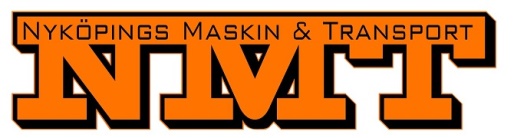 För samtliga gäller att:-Uppföra sig på ett korrekt , etiskt och proffsigt sätt , fråga om något är oklart för att minimera risken för missförstånd. -Alkohol och droger eller andra berusningsmedel hör inte hemma på denna arbetsplats-Mobbing, utfrysning, sexuella trakasserier etc.  leder omedelbart till en varning / avstägning-Använda korrekt klädsel enligt gällande krav,   godkända varselkläder / hjälm när så krävs.-Vara i god tid till Uppdragen, vara lyhörda samt vara behjälplig med handräckning åt kunderna när detta efterfrågas, meddela ändringar när tex bilen blir avskriven, eller annan ändring i planeringen.-Ordning och reda i verkstaden och på gården.-Bilarna skall parkeras innanför grindarna nattetid och nyckeln skall hängas in i nyckelskåpet om inte annat är ök vid specifikt tillfälle.-Parkera på ett organiserat sätt så alla får plats , inga släp skall parkeras utmed staketet vintertid, saltspridare& plogar ställs av på överenskommen plats-Meddela om något går sönder eller är slut, lånar man något , lämna tillbaka-Verktyg och liknande hängs tillbaka på sin plats och ska inte ligga i bilarna eller slängda på verkstadsgolvet/bänken..-lås och larma, när ni går hem för kvällen alla behöriga har nyckel.-hjälpas åt så blir detta en trevlig arbetsplats för alla och alla kommer att trivas.Arbetstagare	             	 Namnförtydligande                      Datum    	__________		_________________                      ______Närmast anhörig:			Tel:	